LISTA BASEADA NAS AULAS DO SAE E NAS AULAS ENVIADAS NO WPP NO DIA 10/04/20Fórmula de Bhaskara:         e            variável Encontre o conjunto solução das equações incompletas abaixo:x2 – 144 = 02x2 – 34 = - 2x2 – 17x = 0 x2 + 4x = 12xEncontre o conjunto solução:x2 – 6x – 16 = 0x2 + x + 8 = 0 3x2 – 9x – 2 = 0 4x2 – 4x + 1 = 0– 4x2 – 5x – 1 = 0 – x2 + 6x – 9 = 0Coloque a equação na forma ax² + bx + c = 0 e determine a solução:(x – 1)(x – 2) – 12 = 0(x + 1)2 = 1 – 3xx2 – 3 = (x + 5)(x – 5) = 8x – 41(x + 4)(x – 3) – 14 = (1 – x)(x – 2)(x + 5) . (2x – 1) + 3x. (x – 1) = (x + 2) . (x – 2)GABARITOa) -12 e 12b) - 4 e 4c) 0 e 17d) 0 e 8a) -2 e 8b) vazioc)  e d) e) -1 e f) 3a) -2 e 5b) -5 e 0c)  e d) 4e) -3 e 4f)  e Colégio Equipe de Juiz de Fora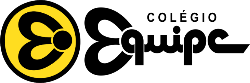 Rua São Mateus, 331 - São Mateus – Juiz de Fora – MG (32) 323-868613/04/2020: MATERIAL DE APOIO – 9º ano EFDISCIPLINA: Matemática IPROFESSOR: Jorge Júnior